Circa 2,000 BC – 500 BC
(In Ireland)How was Bronze made? Bronze = Copper + Tin ‘smelted’ togetherWhat is ‘Smelting’? 
Smelting involves extracting copper and tin from the ores (rock) in which it is found and heated to a very high temperature until both the copper and tin melt. This process is called smelting. Both the melted copper and the melted tin are then mixed together to form a soft, new liquid. This soft liquid can then be poured into a mould (usually carved out of wood or rock) to make jewellery, weapons or tools. 
This new metal called Bronze is much stronger than stone or bone and can be made much sharper. 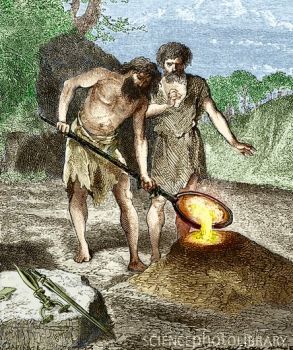 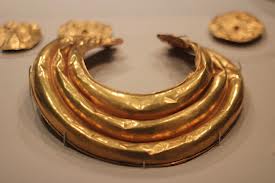 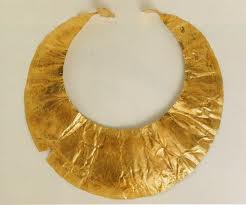 Cooking: 
The Fulacht Fiadh
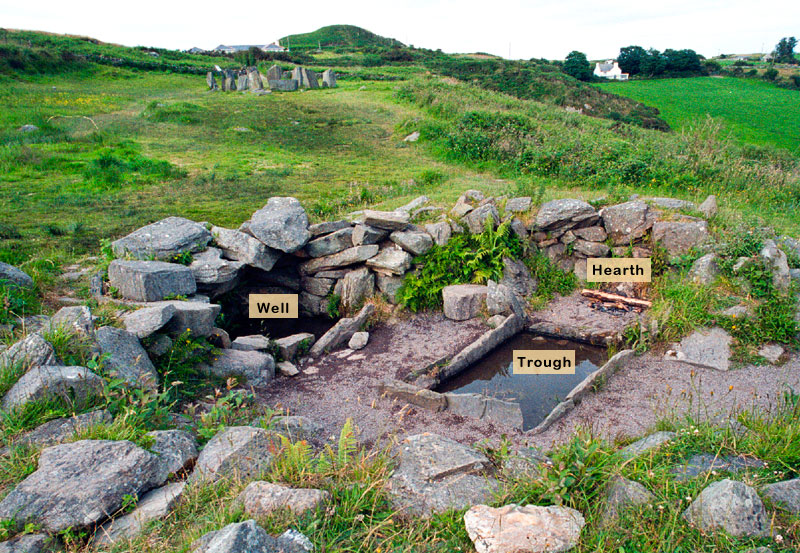 A rectangular hole was dug in the ground The hole was lined with stones and pieces of woodAfter pouring water into this hole, stones heated over a fire were then placed in the water to bring it to the boilMeat was then covered in straw and placed in the boiling waterWooden sticks were used to hold the hot stonesTools made from Bronze:
1) Sickles were used for cutting grass, wheat & barley2) Swords were first made during the Bronze Age3) Metal axes for cutting down treesHousing: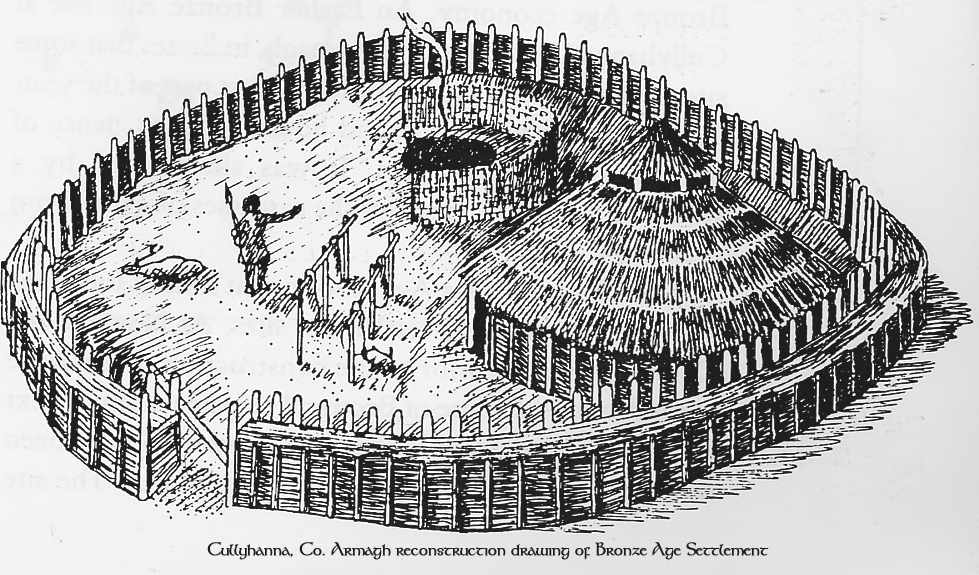 Burial Customs:Wedge Tombs: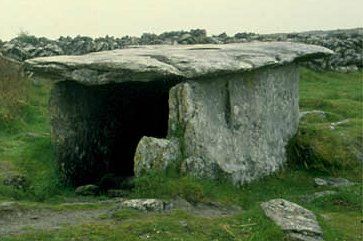 Cist Graves: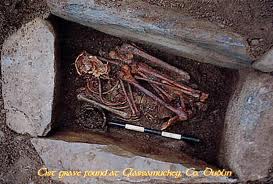 Standing Stones: 
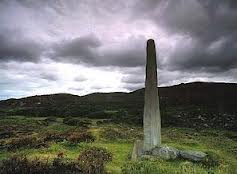 